ČetvrtakSat 2= PERPImenuj voće i povrće na slici.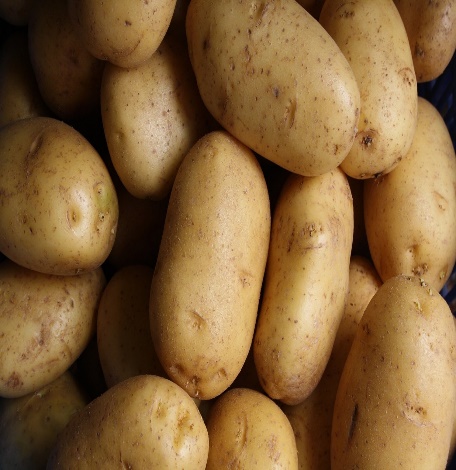 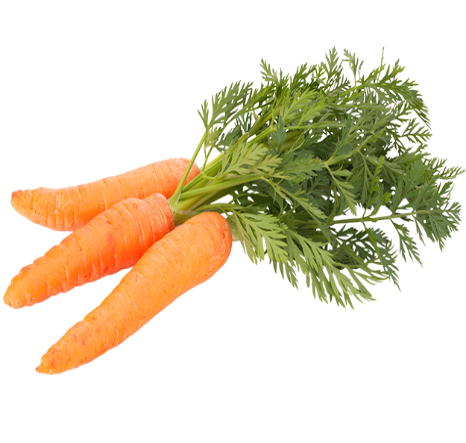 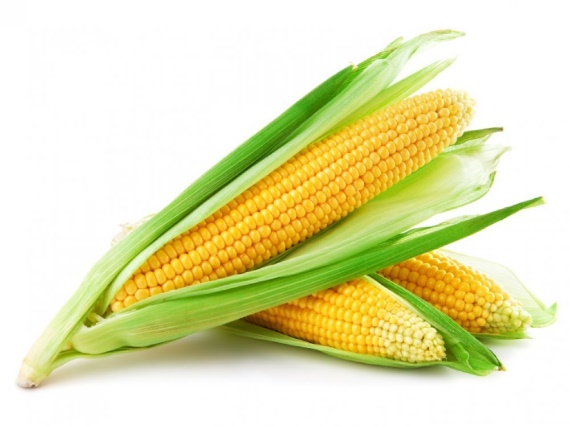 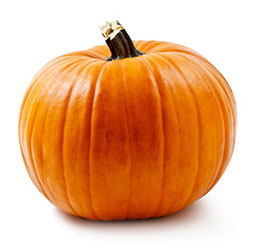 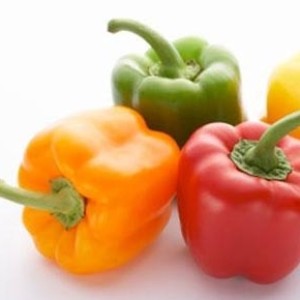 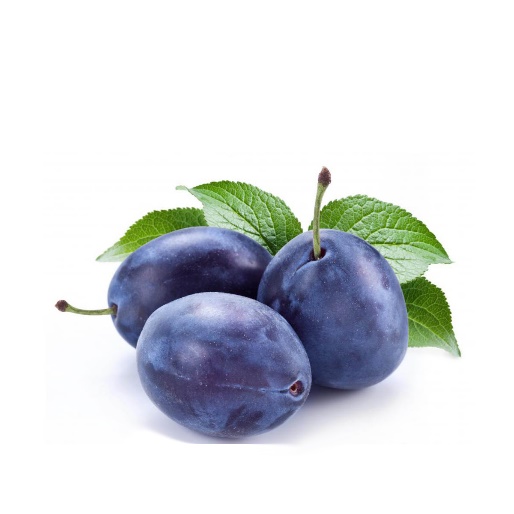 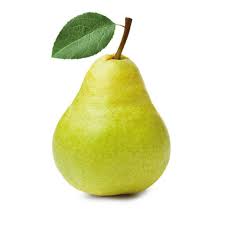 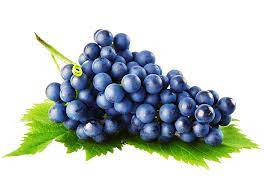 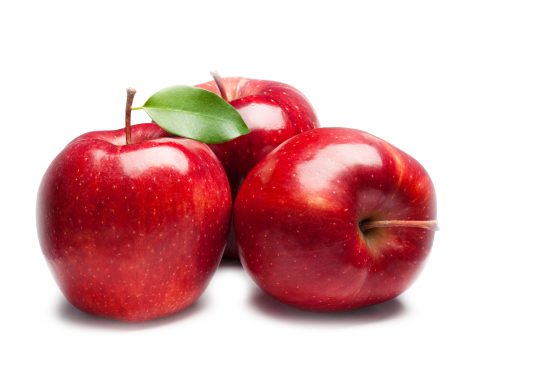 Sat 3= Hrvatski jezikPovuci kose crte prema predlošku.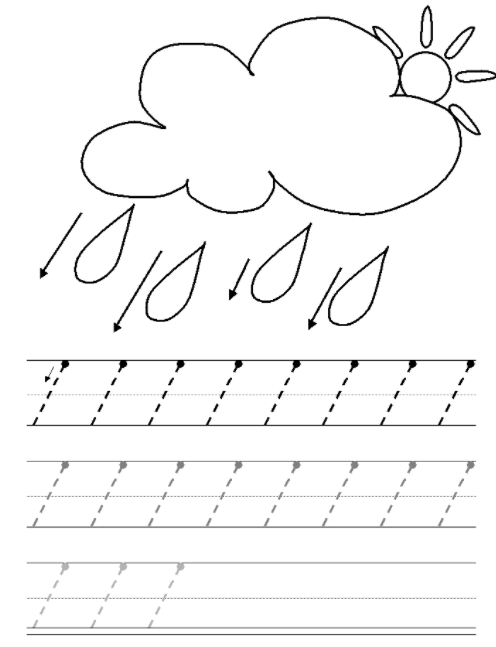 Sat 4= Priroda i društvoProšeći šumom ili parkom u blizini. Sakupi 5 kestena i 5 žireva. Sakupi i 5 listova.Sat 5= Tjelesna i zdravstvena kulturaDanas te čeka igra loptom. Zamoli odraslog člana obitelji da ti se pridruži u igri. Članu obitelji bacaš loptu, ali tako da ona najprije udari u pod. Na isti način član obitelji baca loptu tebi.